     КАРАР                                                                                  РЕШЕНИЕ30 май  2018 й.                  № 24-1                   30 мая 2018 г.Об   исполнении бюджета сельского поселения  Саннинский сельсовет муниципального района Благовещенский район Республики Башкортостан за  2017 год Совет сельского поселения Саннинский сельсовет муниципального района Благовещенский район Республики Башкортостан              Р Е Ш И Л:1. Утвердить проект отчета «Об исполнении бюджета сельского поселения Саннинский сельсовет муниципального района Благовещенский район Республики Башкортостан за 2017 год  » по доходам в сумме -2710037,898 рублей  и по расходам в сумме – 2762719,11рублей, профицита    бюджета  в сумме – 172484,51 рублей  со следующими показателями по:1) доходам бюджета сельского поселения Саннинский сельсовет муниципального района Благовещенский район Республики Башкортостан за 2017 год  по кодам классификации доходов бюджетов согласно приложению № 1 к настоящему Решению;2) доходам бюджета сельского поселения Саннинский сельсовет муниципального района Благовещенский район Республики Башкортостан за 2017 год по кодам видов доходов, подвидов доходов, классификации операций сектора государственного управления, относящихся к доходам бюджета согласно приложению № 1 к настоящему Решению;3) распределению расходов бюджета сельского поселения Саннинский  сельсовет муниципального района Благовещенский район Республики Башкортостан за 2017 год по разделам,  подразделам, целевым статьям и видам расходов функциональной классификации  расходов бюджетов Российской Федерации согласно приложению № 1 к настоящему Решению;4) распределению расходов по главным распорядителям, распорядителям и прямым получателям средств бюджета сельского поселения Саннинский сельсовет муниципального района Благовещенский район Республики Башкортостан за 2017 год  в соответствии с ведомственной структурой расходов  бюджета сельского поселения  Богородский сельсовет муниципального района Благовещенский район Республики Башкортостан согласно приложению № 1 к настоящему Решению; 5)  источникам  финансирования дефицита бюджета сельского поселения Саннинский сельсовет муниципального района Благовещенский район Республики Башкортостан за 2017 год  по кодам классификации источников финансирования дефицитов бюджетов согласно приложению № 1 к настоящему Решению;6) источникам финансирования профицита сельского поселения Саннинский сельсовет бюджета муниципального района Благовещенский район  Республики Башкортостан за 2017 год  по кодам групп, подгрупп, статей, видов источников финансирования дефицитов бюджетов классификации операций сектора государственного управления, относящихся к источникам финансирования профицитов бюджетов согласно приложению № 1 к настоящему Решению;2. Данное решение вступает в силу со дня подписания и подлежит обнародованию  в установленном порядке.Глава сельского поселения Саннинский сельсовет                                                      М.Н.Зырянова «О бюджете сельского поселения Саннинский  сельсовет муниципального района Благовещенский район Республики Башкортостан  на 2018 год и на плановый период 2018 и 2019 годы» от 28.12.2017г № _______Приложение № 6Распределение бюджетных ассигнований бюджета сельского поселения  Саннинский  сельсовет муниципального района                                                                                                                                                                                                                                                                                                                                                                              Благовещенский район Республики Башкортостан на 2018 г по разделам, подразделам, целевым статьям (муниципальным программам сельского поселения Саннинский сельсовет муниципального района Благовещенский район Республики Башкортостан и непрограммным направлениям деятельности), группам видов расходов классификации расходов бюджетовГлава сельского поселения                                                                М.Н. Зырянова Приложение № 8Распределение бюджетных ассигнований бюджета сельского поселения  Саннинский  сельсовет муниципального района Благовещенский район Республики Башкортостан на 2018 год по целевым статьям (муниципальным программам сельского поселения Саннинский сельсовет муниципального района Благовещенский район Республики Башкортостан и непрограммным направлениям деятельности), группам видов расходов классификации расходов бюджетовГлава сельского поселения                                                               М.Н. ЗыряноваПриложение №10Глава сельского поселения                                                                М.Н. ЗыряноваБАШКОРТОСТАН РЕСПУБЛИКАhЫБЛАГОВЕЩЕН РАЙОНЫ МУНИЦИПАЛЬ РАЙОНЫНЫН   ҺЫННЫ АУЫЛ СОВЕТЫ БИЛӘМӘhЕ СОВЕТЫРЕСПУБЛИКА  БАШКОРТОСТАНСОВЕТ СЕЛЬСКОГО ПОСЕЛЕНИЯ САННИНСКИЙ СЕЛЬСОВЕТ МУНИЦИПАЛЬНОГО РАЙОНА БЛАГОВЕЩЕНСКИЙ РАЙОННаименованиеРаздел,подразделЦелевая статьяВид расходаСумма Коммунальное хозяйство0502174,00Муниципальная программа комплексного развития систем коммунальной инфраструктуры сельского поселения Саннинский сельсовет муниципального района Благовещенский район Республики Башкортостан на 2014-2018 годы05021000000000174,00Основное мероприятие "Модернизация систем коммунальной инфраструктуры муниципального района"05021000300000Субсидии на софинансирование проектов развития общественной инфраструктуры, основанных на местных инициативах05021000372470Закупка товаров, работ и услуг для государственных (муниципальных) нужд05021000372470200Реализация проектов развития общественной инфраструктуры, основанных на местных инициативах за счет средств местных бюджето050210003S247158,00Закупка товаров, работ и услуг для государственных (муниципальных) нужд050210003S247120058,00Реализация проектов развития общественной инфраструктуры, основанных на местных инициативах, за счет средств, поступивших от физических лиц050210003S247258,00Закупка товаров, работ и услуг для государственных (муниципальных) нужд050210003S247220058,00Реализация проектов развития общественной инфраструктуры, основанных на местных инициативах, за счет средств, поступивших от юридических лиц050210003S247358,00Закупка товаров, работ и услуг для государственных (муниципальных) нужд050210003S247320058,00НаименованиеЦелевая статьяВид расхода2018Коммунальное хозяйство174,00Муниципальная программа комплексного развития систем коммунальной инфраструктуры сельского поселения Саннинский сельсовет муниципального района Благовещенский район Республики Башкортостан на 2014-2018 годы1000000000174,00Основное мероприятие "Модернизация систем коммунальной инфраструктуры муниципального района"1000300000Субсидии на софинансирование проектов развития общественной инфраструктуры, основанных на местных инициативах1000372470Закупка товаров, работ и услуг для государственных (муниципальных) нужд1000372470200Реализация проектов развития общественной инфраструктуры, основанных на местных инициативах за счет средств местных бюджето10003S247158,00Закупка товаров, работ и услуг для государственных (муниципальных) нужд10003S247120058,00Реализация проектов развития общественной инфраструктуры, основанных на местных инициативах, за счет средств, поступивших от физических лиц10003S247258,00Закупка товаров, работ и услуг для государственных (муниципальных) нужд10003S247220058,00Реализация проектов развития общественной инфраструктуры, основанных на местных инициативах, за счет средств, поступивших от юридических лиц10003S247358,00Закупка товаров, работ и услуг для государственных (муниципальных) нужд10003S247320058,00Ведомственная структура расходов бюджета сельского поселения Саннинский сельсовет муниципального района Благовещенский район Республики Башкортостан на 2018 годНаименованиеГлава Раздел,подразделЦелевая статьяВид расходаСумма Коммунальное хозяйство7910502174,00Муниципальная программа комплексного развития систем коммунальной инфраструктуры сельского поселения Саннинский сельсовет муниципального района Благовещенский район Республики Башкортостан на 2014-2018 годы79105021000000000174,00Основное мероприятие "Модернизация систем коммунальной инфраструктуры муниципального района"79105021000300000Субсидии на софинансирование проектов развития общественной инфраструктуры, основанных на местных инициативах79105021000372470Закупка товаров, работ и услуг для государственных (муниципальных) нужд79105021000372470200Реализация проектов развития общественной инфраструктуры, основанных на местных инициативах за счет средств местных бюджето791050210003S247158,00Закупка товаров, работ и услуг для государственных (муниципальных) нужд791050210003S247120058,00Реализация проектов развития общественной инфраструктуры, основанных на местных инициативах, за счет средств, поступивших от физических лиц791050210003S247258,00Закупка товаров, работ и услуг для государственных (муниципальных) нужд791050210003S247220058,00Реализация проектов развития общественной инфраструктуры, основанных на местных инициативах, за счет средств, поступивших от юридических лиц791050210003S247358,00Закупка товаров, работ и услуг для государственных (муниципальных) нужд791050210003S247320058,00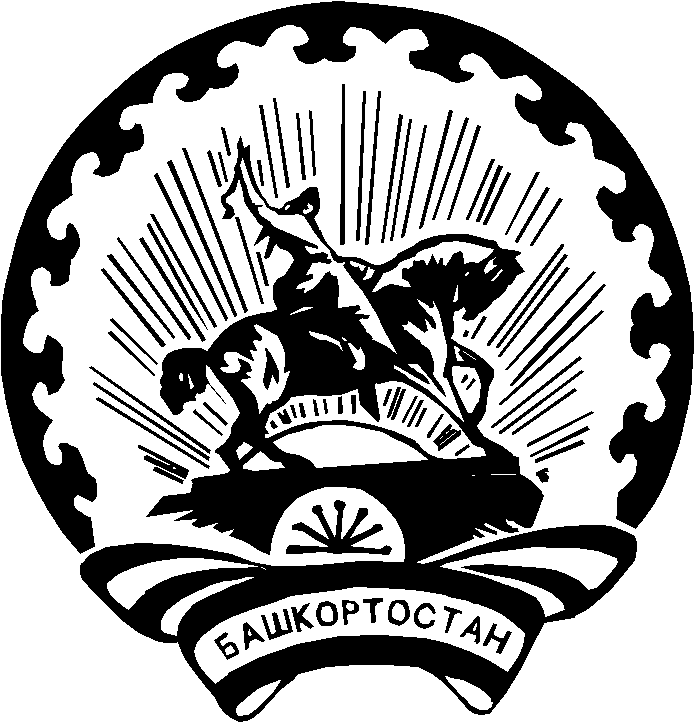 